г. Иваново, ул.  11 Сосневская , д.97                                       тел.: 8-9303302083; 8-9621674767email: m.grigorevskaya@list.ruПРАЙС-ЛИСТВ неограниченных количествах закупаем обрезь ультрастепа, стежки, обрезки синтепона и прочих наполнителей.При работе с клиентами предусмотрена система скидок. Будем рады сотрудничеству!НазваниеОписаниеЕд. изм.ЦенаФотоВолокно регенерированное холлофайберП/э волокно белого цвета, скользкое на ощупь. Используется как наполнитель для подушек, мягкой мебели и матрацев. кг57 руб.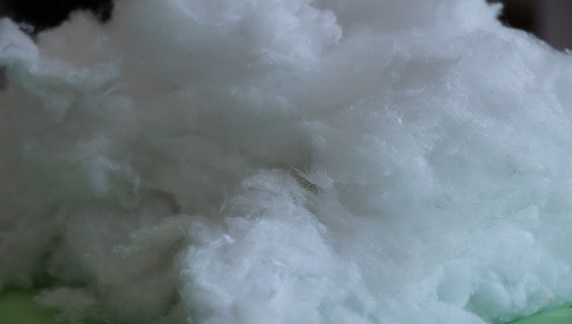 Волокно регенерированное сероеП/э волокно темно-серого цвета. Используется для производства термоскрепленного полотнакг55 руб.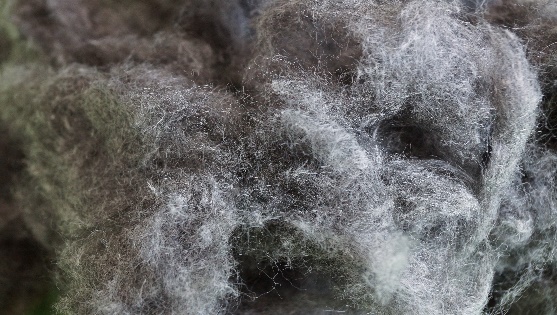 Волокно регенерированное белоеП/э волокно белого цвета. Используется как наполнитель для подушек, мягкой мебели и ватных матрацев, а также для производства термоскрепленного полотнакг45 руб.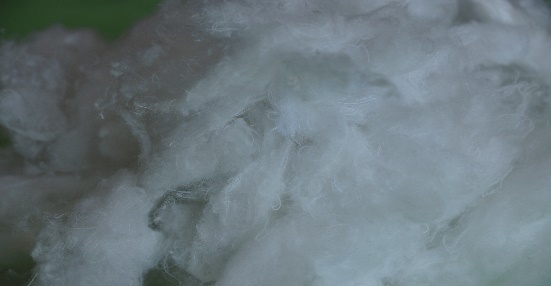 Волокно регенерированное цветное мягкоеВолокно от светло-бежевого до темно-серого цвета. Используется для изготовления ватных матрацев и в производстве термоскрепленного полотнакг30 руб.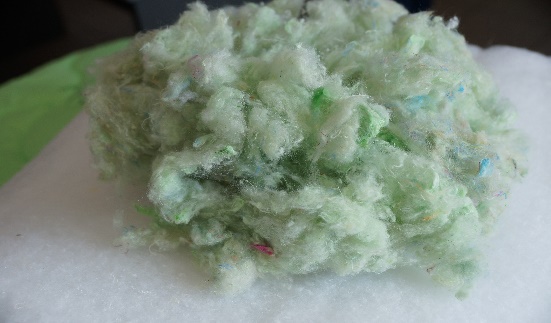 Волокно полиэфирное белоеП/э волокно белого цвета. Используется в чесальном производстве для изготовления наполнителей для одеял, подушек,,  а также при изготовлении игрушек .кг75 руб.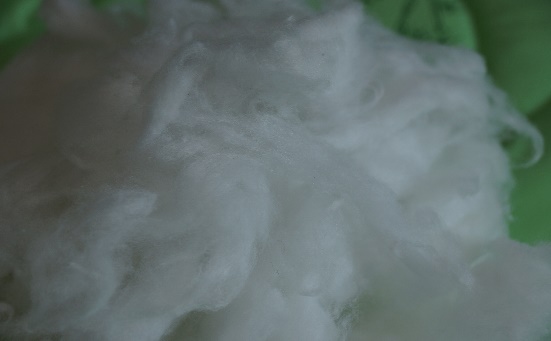 Волокно регенерированное цветное жесткоеВолокно от светло-бежевого до темно-серого цвета. Используется при изготовлении ватных матрацев, а также как дешевый аналог наполнителя при изготовлении декоративных изделий для интерьера.кг18 руб.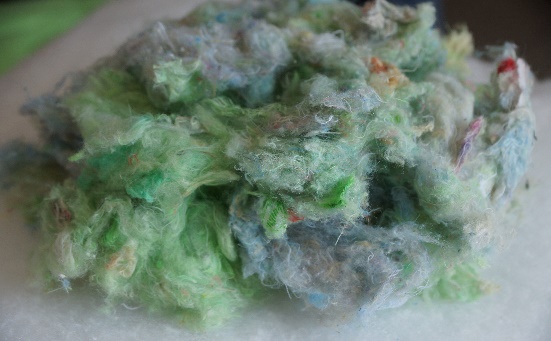 Волокно регенерированное АрматекП/э волокно белого цвета. Имеет широкое применение как в текстильной промышленности, так и в мебельном производстве.кг55 руб.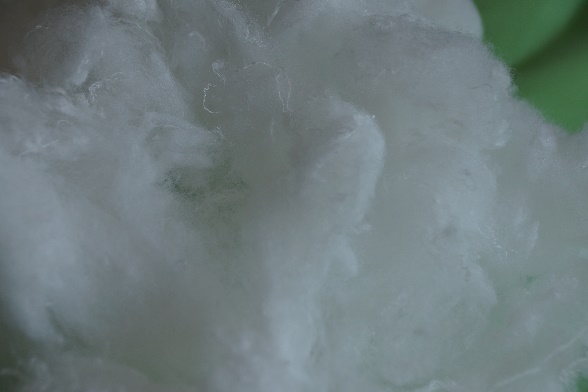 Волокно регенерированное КОКОСКокосовая стружка, имеет широкое применение при изготовлении ортопедических матрацев, а также садовой мебели и декоративный изделий для сада и огорода.кг35 руб.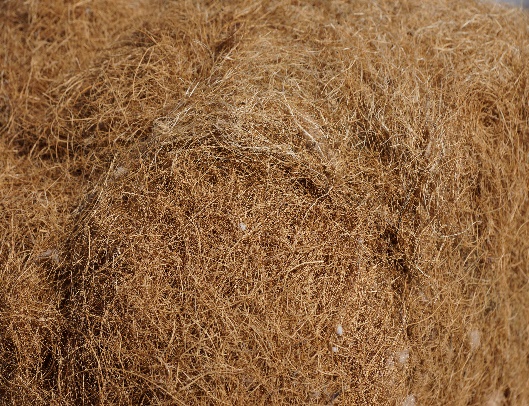 